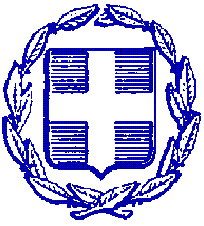 ΕΛΛΗΝΙΚΗ ΔΗΜΟΚΡΑΤΙΑ					ΜΗΧΑΝΙΩΝΑ 28/09/2023ΝΟΜΟΣ ΘΕΣΣΑΛΟΝΙΚΗΣΔΗΜΟΣ ΘΕΡΜΑΪΚΟΥΓΡΑΦΕΙΟ ΔΗΜΑΡΧΟΥΠληρ: Στεργιάδου Δέσποινα – ΣταυρούλαΤηλ: 2392330129ΔΕΛΤΙΟ  ΤΥΠΟΥΔωρεάν Τεστ Ανίχνευσης Κορονοϊού στον Δήμο Θερμαϊκού	Στην αίθουσα του ΚΑΠΗ της Νέας Μηχανιώνας θα βρίσκεται η Κινητή Μονάδα Υγείας του ΕΟΔΥ, την Πέμπτη 05/10/2023 από τις 9:00 έως τις 15:00.Το κλιμάκιο του ΕΟΔΥ θα πραγματοποιήσει με απόλυτη ασφάλεια εύκολα και γρήγορα δωρεάν εξέταση ελέγχου για τον covid - 19  με τη διαδικασία των τεστ ταχείας ανίχνευσης ( rapid test ). Ο Δήμος Θερμαϊκού καλεί το σύνολο των συμπολιτών του να ανταποκριθούν.Για την εξέταση σας να έχετε μαζί τον ΑΜΚΑ και την αστυνομική σας ταυτότητα.